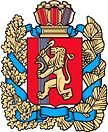 КРАСНОЯРСКИЙ КРАЙМОТЫГИНСКИЙ РАЙОНАДМИНИСТРАЦИЯ КУЛАКОВСКОГО СЕЛЬСОВЕТАПОСТАНОВЛЕНИЕп. Кулаково                                                                                                        07.02.2017 г.								№  2– пг« о присвоении адресов жилым домам, нежилым зданиям в п. Кулаково»	Руководствуясь п.21 ст. 14 Федерального закона №131 от 06.10.2003 « об общих принципах организации местного самоуправления в Российской Федерации», во исполнение Федерального закона от 25.01.2002 г. № 8-ФЗ « О Всероссийской переписи населения, Постановлением администрации  Кулаковского сельсовета от 16.09.2015 №42 « положение об адресном реестре зданий, сооружений и помещений на территории муниципального образования Кулаковский сельсовет» 	  ПОСТАНОВЛЯЮ:Присвоить почтовый адрес жилому одноквартирному дому расположенному на земельном участке с кадастровым номером 24:26:0201001:319 площадью 652 м²; площадь объекта капитального строительства 60 м²; этажность 1: Красноярский край, Мотыгинский район, п. Кулаково, ул. Молодежная, д.1-А2.  Контроль за исполнением настоящего Постановления оставляю засобой. 3. Настоящее постановление вступает в силу в день, следующий за днем его официального опубликования.4. Настоящее постановление опубликовать в газете « Кулаковские вести»Глава Кулаковского  сельсовета                                          Н.В. Шалыгина 